В.Гете утверждал: “Умный человек не тот, кто много знает, а кто знает самого себя”.Существуют правила способствующие самовоспитанию:
Пять “надо”:
1. Всегда помогать родителям.
2. Выполнять требования учителей учиться добросовестно.
3. Быть честным.
4. Подчинять личные интересы коллективным.
5. Всегда и всюду проявлять добросовестность.
 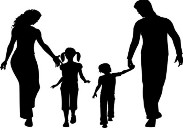 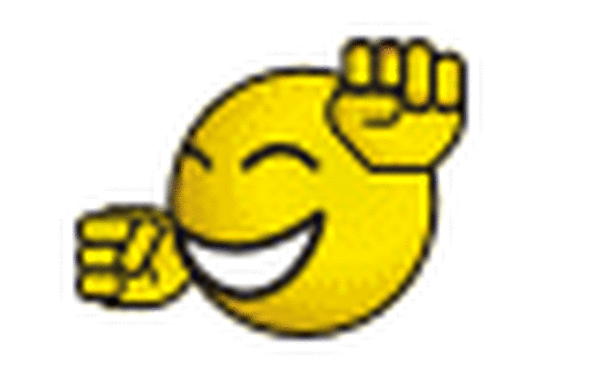 Пять “можно”:
1. Веселиться и играть, когда работа сделана на “отлично”.
2. Забывать обиды, но помнить, кого и за что ты обидел сам.
3. Не унывать при неудачах; если упорен, все равно получится !
4. Учиться у других, если они лучше тебя трудятся.
5. Спрашивать, если не знаешь, просить помочь, если не справляешься сам.
  Это нужно тебе самому!
1. Быть честным! Сила человека в правде, слабость его - ложь.
2. Быть трудолюбивым! Не бояться неудач в новом деле. Кто упорен, тот из неудач создаст успех, из поражений выкует победу.
3. Быть чутким и заботливым! Помни, к тебе будут хорошо относиться, если ты к  другим хорошо относишься.
4. Быть здоровым и чистоплотным! Занимайся утренней гимнастикой, закаляйся, мойся до пояса холодной водой каждый день, следи за чистотой рук, час в день выделяй на прогулки и еще час отдай труду или спорту.
5. Быть внимательным, тренировать внимание! Хорошее внимание оберегает от ошибок в учении и неудач в игре, труде, спорте.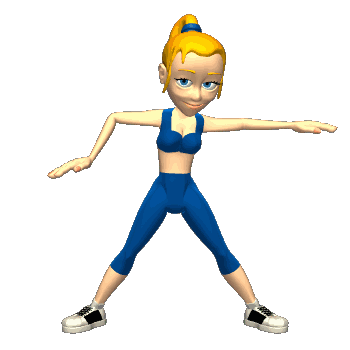 Этого делать нельзя!
1. Учиться без старания, лениво и безответственно.
2. Грубить и драться со сверстниками, обижать младших.
3. Терпеть у себя недостатки, иначе они тебя самого уничтожат. Будь сильней своих слабостей.
4. Проходить мимо, когда рядом обижают малыша, издеваются над товарищем, нагло лгут в глаза честным людям.
5. Критиковать других, если сам страдаешь подобным же недостатком.Пять “хорошо”:
1. Уметь владеть собой (не теряться, не трусить, не выходить из себя по пустякам)
2. Планировать каждый свой день.
3. Оценивать свои поступки.
4. Сначала думать, а потом делать.
5. Браться вначале за самые трудные дела.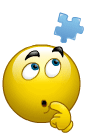 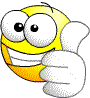 Что дает человеку знание самого себя?
1.Объективно оценить себя, свои возможности и способности. Исходя из этого, определить цели жизни.
2.Не допускать ошибок, разочарований, необоснованных претензий, крушения жизненных планов.
3. Определить свое призвание, безошибочно выбрать профессию.
4.Не претендовать на особое внимание к себе со стороны окружающих; скромность и достоинство - показатели объективной самооценки.
5. Искать причины неприятности в себе, а не в других.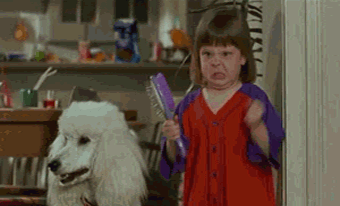 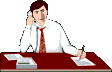 Пути самопознания:
1. Судите о себе по делам. Успех в работе - это показатель ваших достоинств, неудачи - характеризуют ваши слабости и недостатки.
2. Сравнивайте себя с другими, но не с теми, кто хуже, а с теми, кто лучше вас.
3. Прислушайтесь к критике в свой адрес:
если критикует один - задумайтесь,
если два - проанализируйте свое поведение,
если три - переделывайте себя.
4. Сравнивайте свое мнение с мнением о вас со стороны. Относитесь  себе требовательнее, чем к другим.В.Гете утверждал: “Умный человек не тот, кто много знает, а кто знает самого себя”.Существуют правила способствующие самовоспитанию:
Пять “надо”:
1. Всегда помогать родителям.
2. Выполнять требования учителей учиться добросовестно.
3. Быть честным.
4. Подчинять личные интересы коллективным.
5. Всегда и всюду проявлять добросовестность.
 Пять “можно”:
1. Веселиться и играть, когда работа сделана на “отлично”.
2. Забывать обиды, но помнить, кого и за что ты обидел сам.
3. Не унывать при неудачах; если упорен, все равно получится !
4. Учиться у других, если они лучше тебя трудятся.
5. Спрашивать, если не знаешь, просить помочь, если не справляешься сам.
  Это нужно тебе самому!
1. Быть честным! Сила человека в правде, слабость его - ложь.
2. Быть трудолюбивым! Не бояться неудач в новом деле. Кто упорен, тот из неудач создаст успех, из поражений выкует победу.
3. Быть чутким и заботливым! Помни, к тебе будут хорошо относиться, если ты к  другим хорошо относишься.
4. Быть здоровым и чистоплотным! Занимайся утренней гимнастикой, закаляйся, мойся до пояса холодной водой каждый день, следи за чистотой рук, час в день выделяй на прогулки и еще час отдай труду или спорту.
5. Быть внимательным, тренировать внимание! Хорошее внимание оберегает от ошибок в учении и неудач в игре, труде, спорте.Этого делать нельзя!
1. Учиться без старания, лениво и безответственно.
2. Грубить и драться со сверстниками, обижать младших.
3. Терпеть у себя недостатки, иначе они тебя самого уничтожат. Будь сильней своих слабостей.
4. Проходить мимо, когда рядом обижают малыша, издеваются над товарищем, нагло лгут в глаза честным людям.
5. Критиковать других, если сам страдаешь подобным же недостатком.Пять “хорошо”:
1. Уметь владеть собой (не теряться, не трусить, не выходить из себя по пустякам)
2. Планировать каждый свой день.
3. Оценивать свои поступки.
4. Сначала думать, а потом делать.
5. Браться вначале за самые трудные дела.Что дает человеку знание самого себя?
1.Объективно оценить себя, свои возможности и способности. Исходя из этого, определить цели жизни.
2.Не допускать ошибок, разочарований, необоснованных претензий, крушения жизненных планов.
3. Определить свое призвание, безошибочно выбрать профессию.
4.Не претендовать на особое внимание к себе со стороны окружающих; скромность и достоинство - показатели объективной самооценки.
5. Искать причины неприятности в себе, а не в других.Пути самопознания:
1. Судите о себе по делам. Успех в работе - это показатель ваших достоинств, неудачи - характеризуют ваши слабости и недостатки.
2. Сравнивайте себя с другими, но не с теми, кто хуже, а с теми, кто лучше вас.
3. Прислушайтесь к критике в свой адрес:
если критикует один - задумайтесь,
если два - проанализируйте свое поведение,
если три - переделывайте себя.
4. Сравнивайте свое мнение с мнением о вас со стороны. Относитесь  себе требовательнее, чем к другим.